What’s Your Favorite…Fill out the survey sheet            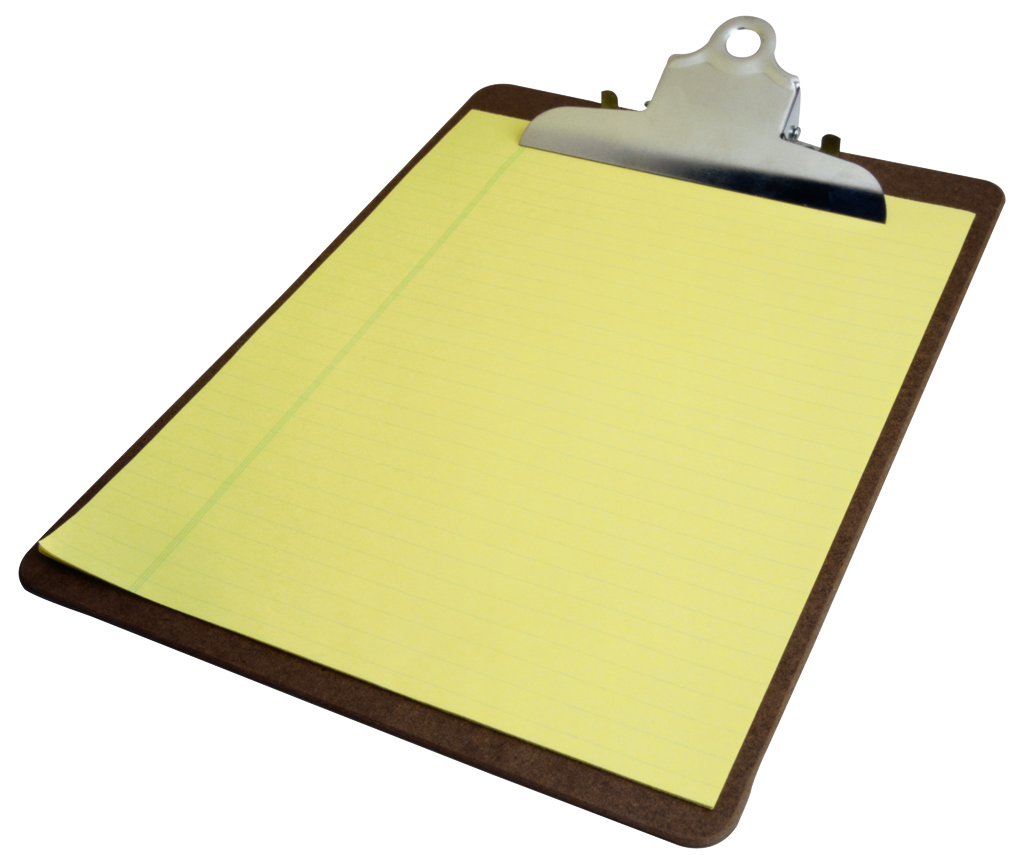 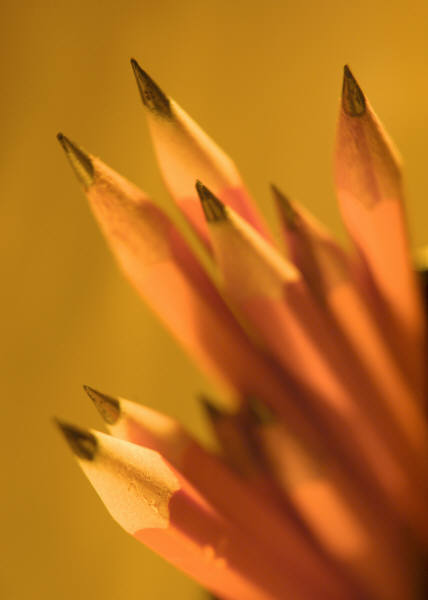 Fill out the exit slip Play FEUD Split the deck in half Each player flips over one card at a time Pick which card is GREATER THAN the other The card that is GREATER THAN winsThat player takes both cardsKeep playing until someone runs out of cards